PRESSEINFORMATION (No. 488)18. Januar 2021	ZUR SOFORTIGEN VERÖFFENTLICHUNGIQD ergänzt Portfolio mit 5 V AtomuhrIQD Frequency Products stellt den IQRB-4, einen 5 V Rubidium Oszillator, vor Der neue IQRB-4 schließt damit die Lücke zwischen den mit 12 V betriebenen IQRB-1, IQRB-2 und IQRB-3 und dem kürzlich erschienenen ICPT-1, der mit 3,3 V betriebenen wird.IQD ist bereits seit über 45 Jahren im Frequenzprodukte-Markt tätig und hat in den vergangenen Jahren weiteres Know-how aufgebaut, um sich im Bereich der Atomuhren zu spezialisieren. Das Unternehmen hat sowohl in seine Entwicklungsmöglichkeiten als auch in entsprechendes Messequipment am Hauptsitz in England investiert, der auch als Kompetenzzentrum für Frequenzprodukte innerhalb der Würth Elektronik Gruppe fungiert. So kann Kunden und Interessierten auch für diesen Produktbereich der Service geboten werden für den IQD und Würth eiSos bekannt sind. Dieser Service gepaart mit hervorragender Qualität und Zuverlässigkeit machen IQD zur besten Wahl für Rubidium Atomuhren.Der IQRB-4 bietet neben sehr guter Kurz- und Langzeitstabilität ein gutes Phasenrauschen – alles kombiniert in einem kompakten Gehäuse von lediglich 50,8 x 50,8 x 25 mm. Neben der 5 V Versorgungsspannung kommt der IQRB-4 standardmäßig mit einem CMOS – Signalausgang. Ideal für die meisten Anwendungen, da diese ohnehin ein CMOS Signal benötigen.Der IQRB-4 eignet sich perfekt als eigenständige Zeitreferenz, beispielsweise für Kommunikationsanwendungen oder in Netzwerkstrukturen. Zudem sind Atomuhren wichtiger Bestandteil von intelligenten und autonomen Netzwerken, ebenso wie überall, wo exakte Zeit- und Phasensynchronisation notwendig ist. Mehr Informationen zum IQRB-4 und dem weiteren Rubidium-Oszillatoren finden Sie auf www.iqdfrequencyproducts.com. Für weitere Fragen können Sie sich gerne jederzeit an unser Vertriebs- und Supportteam wenden.###Hinweise für Redakteure:Gestützt auf eine über 40-jährige Erfahrung in der Fertigung von Frequenzprodukten, ist IQD ein anerkannter Marktführer im Bereich Frequenzsteuerung und ein Teil der Würth Elektronik eiSos Group, einem der führenden europäischen Hersteller von passiven Bauelementen. Mit aktiven Kunden in mehr als 80 Ländern bietet IQD eines der umfassendsten Sortimente an verfügbaren Frequenzprodukten, von preisgünstigen kommerziellen Produkten bis hin zu Ausführungen zum Einsatz in hochzuverlässigen industriellen Automotive-Anwendungen, darunter: Quarzkristalle, Taktoszillatoren, AEC-Q200 Quarze & Oszillatoren, VCXOs, TCXOs, OCXOs, mit GPS synchronisierte OCXOs sowie Rubidium-Oszillatoren. Die Fertigungskapazität liegt bei insgesamt mehr als 40 Millionen Einheiten pro Monat, wobei Liefermengen von speziellen Einzelanfertigungen bis hin zu Mehrmillionen-Aufträgen enthalten sind. Darüber hinaus bietet IQD seinen Kunden ein breites Spektrum an Ingenieur-Support-Services einschließlich Anwendungsunterstützung, kundenspezifischer Produktentwicklung, Musterentwicklung, elektrischem Testen & Screening, Frequenz-/Temperaturtests, beschleunigtem Altern, Schaltungs-Charakterisierung sowie MTIE/TDEV-Tests. IQD-Produkte sind durch führende Hersteller in den Branchen Luft- und Raumfahrt, Kraftfahrzeugtechnik, Kommunikation, Computer, Konsumer und Industrie, auf der ganzen Welt spezifiziert. Unsere gesamte Produktpalette ist direkt über unsere Vertriebsbüros oder über unser umfangreiches weltweites Vertriebsnetz erhältlich. erhältlich. Zu weiteren Informationen besuchen Sie www.iqdfrequencyproducts.de.Weitere Informationen: Becky Long
IQD Frequency Products Ltd
T: +44 (0)1460 270270
E: rebecca.long@iqdfrequencyproducts.com
W: www.iqdfrequencyproducts.comTreten Sie uns bei unter:   Facebook  -   Twitter  -   LinkedIn  Google Plus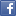 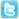 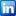 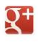 